■新型タバコによる急性肺障害に関する調査票（疑われた症例も含め、報告をお願いします）■【情報提供先】新型タバコ調査担当：FAX: 0172-39-5469　 専用メールアドレス：evali@hirosaki-u.ac.jp【問１】基本情報【問２】タバコ使用歴について【問３】タバコの年齢について【問4】使用した新型タバコの種類や関連したと思われる症状について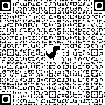 年齢年齢歳性別１．男性１．男性２．女性２．女性併存症／既往歴（特に呼吸器疾患）併存症／既往歴（特に呼吸器疾患）併存症／既往歴（特に呼吸器疾患）併存症／既往歴（特に呼吸器疾患）併存症／既往歴（特に呼吸器疾患）併存症／既往歴（特に呼吸器疾患）併存症／既往歴（特に呼吸器疾患）併存症／既往歴（特に呼吸器疾患）併存症既往歴家族歴家族歴１．有り（	）１．有り（	）１．有り（	）２．無し２．無し３．わからない紙巻きタバコの使用歴（従来からのタバコ、メビウスやマルボロなど）1.毎日吸っていた2.ときどき吸っていた3.30日以内に止めた4.30日以上前に止めた5.もともと吸わない加熱式タバコの使用歴（アイコス、プルーム・テック、グロー、パルズなど）1.毎日吸っていた2.ときどき吸っていた3.30日以内に止めた4.30日以上前に止めた5.もともと吸わない電子タバコの使用歴（myBluやビタフルなど）1.毎日吸っていた2.ときどき吸っていた3.30日以内に止めた4.30日以上前に止めた5.もともと吸わない初めて使った年齢やめた年齢一日に何本（回）使っていたか紙巻きタバコ歳歳　　　　　本（回）加熱式タバコ歳歳　　　　　本（回）電子タバコ歳歳　　　　　本（回）症状の詳細症状の詳細症状の詳細症状の詳細発現時期発現時期診断名診断名気管支肺胞洗浄液所見気管支肺胞洗浄液所見気管支肺胞洗浄液所見気管支肺胞洗浄液所見気管支肺胞洗浄液所見気管支肺胞洗浄液所見経気管支肺生検/外科的肺生検所見経気管支肺生検/外科的肺生検所見経気管支肺生検/外科的肺生検所見経気管支肺生検/外科的肺生検所見経気管支肺生検/外科的肺生検所見経気管支肺生検/外科的肺生検所見治療法治療法治療法転帰